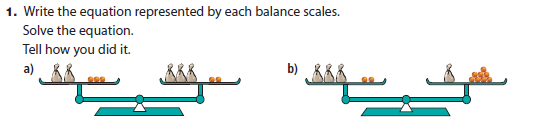 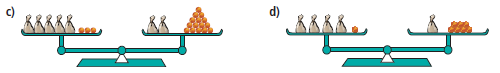 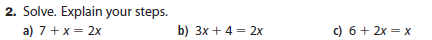 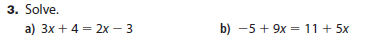 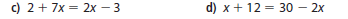 Extra Practice:4.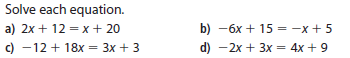 5.  Solve each equation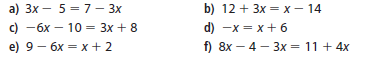 